администрация ПОСТАНОВЛЯЕТ:Внести изменение в постановление главы муниципального района-руководителя администрации от 23.09.2008 г. №1219 « О некоторых вопросах оплаты труда работников муниципальных учреждений муниципального района «Печора»:1.1. Приложение 1 к постановлению изложить в редакции согласно приложению 1 к настоящему постановлению.     1.2. Приложение 2 к постановлению изложить в редакции согласно приложению 2 к настоящему постановлению.      2. Настоящее постановление вступает в силу с 1 января 2018 года и подлежит размещению на официальном сайте муниципального района «Печора».Приложение 1  к постановлению администрации МР «Печора»                                                                                        от « 25  » сентября 2017г. №1159                                                                                                  «Утверждены                                                                                       Постановлением МР «Печора»                                                                        от 23.09.2008 г. № 1219  (приложение 1)ДОЛЖНОСТНЫЕ ОКЛАДЫРУКОВОДИТЕЛЕЙ, СПЕЦИАЛИСТОВ И СЛУЖАЩИХ ОБЩЕОТРАСЛЕВЫХ ДОЛЖНОСТЕЙ МУНИЦИПАЛЬНЫХ УЧРЕЖДЕНИЙ МУНИЦИПАЛЬНОГО РАЙОНА «ПЕЧОРА»1. Профессиональная квалификационная группа«Общеотраслевые должности служащих первого уровня»:2. Профессиональная квалификационная группа«Общеотраслевые должности служащих второго уровня»:3. Профессиональная квалификационная группа«Общеотраслевые должности служащих третьего уровня»:4. Профессиональная квалификационная группа«Общеотраслевые должности служащих четвертого уровня»:5. Должностные оклады некоторых должностей специалистови служащих муниципальных учреждений --------------------------------Примечания:<1> за исключением случаев, когда должность с наименованием «главный» является составной частью должности руководителя или заместителя руководителя организации либо исполнение функций по должности специалиста с наименованием «главный» возлагается на руководителя и заместителя руководителя организации;<2> в случае если служащий осуществляет трудовую деятельность в муниципальном учреждении, которое относится к III группе по оплате труда руководителей, служащему устанавливается должностной оклад, повышенный на 10 процентов, ко II группе по оплате труда руководителей - на 20 процентов, к I группе по оплате труда руководителей - на 35 процентов.Указанные повышенные должностные оклады образуют новые размеры должностных окладов;<3> в случае если служащий осуществляет трудовую деятельность в муниципальном учреждении, которое относится к III группе по оплате труда руководителей, служащему устанавливается должностной оклад, повышенный на 5 процентов, ко II группе по оплате труда руководителей - на 15 процентов, к I группе по оплате труда руководителей - на 25 процентов.Указанные повышенные должностные оклады образуют новые размеры должностных окладов;<4> в случае если служащий осуществляет трудовую деятельность в муниципальном учреждении, которое относится к III группе по оплате труда руководителей, служащему устанавливается должностной оклад, повышенный на 6 процентов, ко II группе по оплате труда руководителей - на 16 процентов, к I группе по оплате труда руководителей - на 35 процентов.Указанные повышенные должностные оклады образуют новые размеры должностных окладов;<5> в случае если служащий осуществляет трудовую деятельность в муниципальном учреждении, которое относится к V группе по оплате труда руководителей, служащему устанавливается должностной оклад, повышенный на 5 процентов, к IV группе по оплате труда руководителей - на 10 процентов, к III группе по оплате труда руководителей - на 15 процентов, ко II группе по оплате труда руководителей - на 20 процентов, к I группе по оплате труда руководителей - на 30 процентов.Указанные повышенные должностные оклады образуют новые размеры должностных окладов.». ___________________________________________________________   Приложение 2  к постановлению администрации МР «Печора»                                                                                        от « 25  » сентября 2017г. № 1159                                                                                                 «Утверждены                                                                                       Постановлением МР «Печора»                                                                        от 23.09.2008 г. № 1219                                                           (приложение 2)ОКЛАДЫрабочих общеотраслевых профессиймуниципальных учреждений муниципального района «Печора»1. Профессиональная квалификационная группа«Общеотраслевые профессии рабочих первого уровня»:2. Профессиональная квалификационная группа«Общеотраслевые профессии рабочих второго уровня»:--------------------------------Примечание:<1> оклад раздела «4 квалификационный уровень» профессиональной квалификационной группы "Общеотраслевые профессии рабочих второго уровня" устанавливается высококвалифицированным рабочим, постоянно занятым на особо сложных и ответственных работах, к качеству исполнения которых предъявляются специальные требования. Вопрос об установлении конкретному рабочему оклада, предусмотренного разделом «4 квалификационный уровень» профессиональной квалификационной группы «Общеотраслевые профессии рабочих второго уровня», решается руководителем учреждения с учетом мнения представительного органа работников с учетом квалификации, объема и качества выполняемых им работ в пределах средств, направляемых на оплату труда. Указанная оплата может носить как постоянный, так и временный характер.».__________________________________________АДМИНИСТРАЦИЯ МУНИЦИПАЛЬНОГО РАЙОНА «ПЕЧОРА»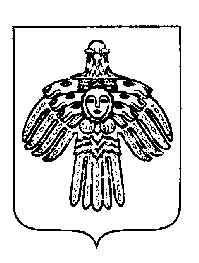 «ПЕЧОРА»  МУНИЦИПАЛЬНÖЙ  РАЙОНСААДМИНИСТРАЦИЯ ПОСТАНОВЛЕНИЕ ШУÖМПОСТАНОВЛЕНИЕ ШУÖМПОСТАНОВЛЕНИЕ ШУÖМ« 25   »   сентября  2017 г.г. Печора,  Республика Коми	                     №   1159310О  внесении изменений в постановление главы муниципального района-руководителя администрации от 23.09.2008 г. № 1219 «О некоторых вопросах оплаты труда работников муниципальных учреждений муниципального района «Печора»Глава администрации                                                                           А.М. СоснораN п/пНаименование должностиДолжностной оклад, рублей1231 квалификационный уровень:1 квалификационный уровень:1 квалификационный уровень:1.Дежурный бюро пропусков, копировщик, нарядчик, табельщик, учетчик, экспедитор36852.Агент, агент по закупкам, агент по снабжению, агент рекламный, архивариус, делопроизводитель, калькулятор, кассир, кодификатор, оператор по диспетчерскому обслуживанию лифтов, паспортист, секретарь, секретарь-машинистка, таксировщик, хронометражист, чертежник37103.Дежурный (по выдаче справок, залу, этажу гостиницы, комнате отдыха водителей автомобилей, общежитию и др.), инкассатор, контролер пассажирского транспорта, машинистка, экспедитор по перевозке грузов37554.Комендант, секретарь-стенографистка, статистик, стенографистка38352 квалификационный уровень:2 квалификационный уровень:2 квалификационный уровень:1.Должности служащих раздела «1 квалификационный уровень», по которым может устанавливаться производное должностное наименование «старший»3835N п/пНаименование должностиДолжностной оклад, рублей1231 квалификационный уровень:1 квалификационный уровень:1 квалификационный уровень:1.Диспетчер, инспектор по кадрам, инспектор по контролю  за исполнением поручений, лаборант, оператор диспетчерской службы, техник, техник вычислительного (информационно-вычислительного) центра, техник-конструктор, техник-лаборант, техник по защите информации, техник по инвентаризации строений и сооружений, техник по инструменту, техник по метрологии, техник по наладке и испытаниям, техник по планированию, техник по стандартизации, техник по труду, техник-программист, техник-технолог, секретарь руководителя37552.Оператор диспетчерского движения и погрузочно-разгрузочных работ, секретарь незрячего специалиста38353.Администратор, заведующий складом (при заведовании центральным складом), инструктор-дактилолог, консультант по налогам и сборам, переводчик-дактилолог, специалист по промышленной безопасности подъемных сооружений, товаровед, художник39604.Специалист по работе с молодежью, специалист по социальной работе с молодежью43702 квалификационный уровень:2 квалификационный уровень:2 квалификационный уровень:1.Заведующий архивом, заведующий бюро пропусков, заведующий камерой хранения, заведующий комнатой отдыха, заведующий копировально-множительным бюро, заведующий фотолабораторией, заведующий экспедицией37552.Заведующий машинописным бюро, заведующий канцелярией, заведующий складом38353.Должности служащих раздела «1 квалификационный уровень», по которым может устанавливаться производное должностное наименование «старший», в том числе:3.старший диспетчер, старший инспектор по кадрам, старший инспектор по контролю за исполнением поручений, старший лаборант;38353.служащие других должностей43704.Должности служащих раздела «1 квалификационный уровень», по которым устанавливается II внутридолжностная категория, в том числе:4.техник, техник вычислительного (информационно-вычислительного) центра, техник-конструктор, техник-лаборант, техник по защите информации, техник по инструменту, техник по метрологии, техник по наладке и испытаниям, техник по планированию, техник по стандартизации, техник по труду, техник-программист, техник-технолог;38354.служащие других должностей43705.Заведующий хозяйством43703 квалификационный уровень:3 квалификационный уровень:3 квалификационный уровень:1.Должности служащих раздела «1 квалификационный уровень», по которым устанавливается I внутридолжностная категория, в том числе:1.техник, техник вычислительного (информационно-вычислительного) центра, техник-конструктор, техник-лаборант, техник по защите информации, техник по инструменту, техник по метрологии, техник по наладке и испытаниям, техник по планированию, техник по стандартизации, техник по труду, техник-программист, техник-технолог;39601.техник, занятый эксплуатацией и обслуживанием сложного оборудования (электронного, звукотехнического, оптического, телевизионного, лазерного и др.);43701.служащие других должностей46552.Начальник хозяйственного отдела <2>, производитель работ (прораб) <2>41703.Заведующий общежитием <2>, заведующий столовой <2>, старший производитель работ (прораб) <2>, заведующий производством (шеф-повар) <2>43704.Управляющий отделением (фермой, сельскохозяйственным участком) <2>46555.Заведующий жилым корпусом пансионата (гостиницы) <2>49954 квалификационный уровень:4 квалификационный уровень:4 квалификационный уровень:1.Заведующий виварием <2>38352.Мастер участка (включая старшего) <2>39603.Механик49954.Должности служащих раздела «1 квалификационный уровень», по которым может устанавливаться производное должностное наименование «ведущий»53455 квалификационный уровень:5 квалификационный уровень:5 квалификационный уровень:1.Начальник (заведующий) мастерской <2>, начальник смены (участка) <2>46552.Начальник гаража <4>, начальник ремонтного цеха <4>, начальник цеха (участка) <4>5345N п/пНаименование должностиДолжностной оклад, рублей1231 квалификационный уровень:1 квалификационный уровень:1 квалификационный уровень:1.Бухгалтер38352.Бухгалтер-ревизор, документовед, инженер, инженер по автоматизации и механизации производственных процессов, инженер по автоматизированным системам управления производством, инженер по защите информации, инженер по инвентаризации строений и сооружений, инженер по инструменту, инженер по качеству, инженер по комплектации оборудования, инженер по метрологии, инженер по надзору за строительством, инженер по наладке и испытаниям, инженер по научно-технической информации, инженер по нормированию труда, инженер по организации и нормированию труда, инженер по организации труда, инженер по организации управления производством, инженер по охране окружающей среды (эколог), инженер по патентной и изобретательской работе, инженер по подготовке кадров, инженер по подготовке производства, инженер по ремонту, инженер по стандартизации, менеджер, менеджер по персоналу, менеджер по рекламе, менеджер по связям с общественностью, оценщик, переводчик, переводчик синхронный, профконсультант, психолог, социолог, специалист по автотехнической экспертизе (эксперт-автотехник), специалист по защите информации, специалист по маркетингу, специалист по связям с общественностью, сурдопереводчик, физиолог, шеф-инженер, эколог (инженер по охране окружающей среды), экономист, эксперт, юрисконсульт39603.Аналитик, архитектор, инженер-конструктор (конструктор), инженер-лаборант, инженер-программист (программист), инженер-технолог (технолог), математик41704.Инженер-электроник (электроник)41705.Инженер-энергетик (энергетик)43702 квалификационный уровень:2 квалификационный уровень:2 квалификационный уровень:1.Должности служащих раздела «1 квалификационный уровень», по которым может устанавливаться II внутридолжностная категория, в том числе:1.по должностям служащих, перечисленных в позиции 1 раздела «1 квалификационный уровень» настоящей профессиональной квалификационной группы;41701.по должностям служащих, перечисленных в позиции 2 раздела «1 квалификационный уровень» настоящей профессиональной квалификационной группы;43701.по должностям служащих, перечисленных в позициях 3 - 5 раздела «1 квалификационный уровень» настоящей профессиональной квалификационной группы46552.Специалист по кадрам43703 квалификационный уровень:3 квалификационный уровень:3 квалификационный уровень:1.Должности служащих раздела «1 квалификационный уровень», по которым может устанавливаться I внутридолжностная категория, в том числе:1.по должностям служащих, перечисленных в позициях 1 и 2 раздела «1 квалификационный уровень» настоящей профессиональной квалификационной группы;46551.по должностям служащих, перечисленных в позициях 3 - 5 раздела «1 квалификационный уровень» настоящей профессиональной квалификационной группы53454 квалификационный уровень:4 квалификационный уровень:4 квалификационный уровень:1.Должности служащих раздела «1 квалификационный уровень», по которым может устанавливаться производное должностное наименование «ведущий», в том числе:1.по должностям служащих, перечисленных в позициях 1 и 2 раздела «1 квалификационный уровень» настоящей профессиональной квалификационной группы;5345по должностям служащих, перечисленных в позициях 3 - 5 раздела «1 квалификационный уровень» настоящей профессиональной квалификационной группы61755 квалификационный уровень:5 квалификационный уровень:5 квалификационный уровень:1.Заместитель главного бухгалтера <2>53452.Главный специалист6175N п/пНаименование должностиДолжностной оклад, рублей1231 квалификационный уровень:1 квалификационный уровень:1 квалификационный уровень:1.Начальник инструментального отдела <4>, начальник исследовательской лаборатории <4>, начальник лаборатории (бюро) социологии труда <4>, начальник отдела информации <4>, начальник отдела кадров (спецотдела и др.) <4>, начальник отдела капитального строительства <4>, начальник отдела комплектации оборудования <4>, начальник отдела маркетинга <4>, начальник отдела материально-технического снабжения <4>, начальник отдела охраны окружающей среды <4>, начальник отдела подготовки кадров <4>, начальник отдела (лаборатории, сектора) по защите информации <4>, начальник отдела по связям с общественностью <4>, начальник планово-экономического отдела <4>, начальник технического отдела <4>, начальник финансового отдела <4>, начальник юридического отдела <4>, начальник (заведующий, руководитель) отдела <4> 53452 квалификационный уровень:2 квалификационный уровень:2 квалификационный уровень:1.Главный <1> (аналитик, диспетчер, конструктор, металлург, метролог, механик, сварщик, специалист по защите информации, технолог, эксперт, энергетик) <3>61753 квалификационный уровень:3 квалификационный уровень:3 квалификационный уровень:1.Директор (начальник, заведующий) филиала, другого обособленного структурного подразделения <3>6175N п/пНаименование должностиДолжностной оклад, рублей1231.Специалист гражданской обороны39601.Специалист гражданской обороны II категории43701.Специалист гражданской обороны I категории46551.Ведущий специалист гражданской обороны53452.Заведующий прачечной <5>38353.Специалист по охране труда39603.Специалист по охране труда II категории43703.Специалист по охране труда I категории46553.Руководитель службы охраны труда <4>5345N п/пНаименование профессииОклад, рублей1231 квалификационный уровень:1 квалификационный уровень:1 квалификационный уровень:1.Наименования профессий рабочих, по которым в соответствии с Единым тарифно-квалификационным справочником работ и профессий рабочих предусмотрено присвоение:1.а) 1 квалификационного разряда36501.б) 2 квалификационного разряда36851.в) 3 квалификационного разряда37102.Гардеробщик, дворник, истопник, няня  36503.Грузчик, кастелянша, кладовщик, лифтер, садовник, сестра-хозяйка, сторож (вахтер), уборщик производственных помещений, уборщик служебных помещений, уборщик территорий, приемщик пункта проката36854.Водитель аэросаней, водитель снегохода, водитель мототранспортных средств, водитель транспортно-уборочной машины; дезинфектор, кассир билетный37105.Ремонтировщик плоскостных спортивных сооружений37552 квалификационный уровень:2 квалификационный уровень:2 квалификационный уровень:1.Профессии рабочих раздела «1 квалификационный уровень» при выполнении работ по профессии с производным наименованием «старший» (старший по смене):1.по профессиям рабочих, перечисленным в подпункте «а» позиции 1 раздела «1 квалификационный уровень» настоящей профессиональной квалификационной группы, а также в позиции 2;36851.по профессиям рабочих, перечисленным в подпункте «б» позиции 1 раздела «1 квалификационный уровень» настоящей профессиональной квалификационной группы, а также в позиции 3;37101.по профессиям рабочих, перечисленным в подпункте «в» позиции 1 раздела «1 квалификационный уровень» настоящей профессиональной квалификационной группы, а также в позиции 4;37551.по профессиям рабочих, перечисленным в позиции 5 раздела «1 квалификационный уровень» настоящей профессиональной квалификационной группы38351.N п/пНаименование профессииОклад, рублей1231 квалификационный уровень:1 квалификационный уровень:1 квалификационный уровень:1.Наименования профессий рабочих, по которым в соответствии с Единым тарифно-квалификационным справочником работ и профессий рабочих предусмотрено присвоение:1.4 квалификационного разряда37551.5 квалификационного разряда38352.Оператор электронно-вычислительных и вычислительных машин37553.Водитель автомобиля:3.при управлении грузовыми автомобилями (автопоездами) всех типов грузоподъемностью свыше 40 тонн (автопоездов - по суммарной грузоподъемности автомобиля и прицепа), автобусами габаритной длиной свыше 12 до 15 метров39603.при управлении другими автомобилями38354.Механик по техническим видам спорта39602 квалификационный уровень:2 квалификационный уровень:2 квалификационный уровень:1.Наименования профессий рабочих, по которым в соответствии с Единым тарифно-квалификационным справочником работ и профессий рабочих предусмотрено присвоение:1.6 квалификационного разряда39601.7 квалификационного разряда41703 квалификационный уровень:3 квалификационный уровень:3 квалификационный уровень:1.Наименования профессий рабочих, по которым в соответствии с Единым тарифно-квалификационным справочником работ и профессий рабочих предусмотрено присвоение 8 квалификационного разряда43704 квалификационный уровень:4 квалификационный уровень:4 квалификационный уровень:1.Наименования профессий рабочих, предусмотренных 1 - 3 квалификационными уровнями настоящей профессиональной квалификационной группы, выполняющих важные (особо важные) и ответственные (особо ответственные) работы <1>4995